Community House Middle School 7th Grade BandDear Parent/Guardian and Band Student,Welcome back to another exciting school year for the Community House Middle School Band program.  This school year we are going to be offering many different opportunities for the band program to showcase our talent.  Listed below are important materials that your child will need to be a successful musician at CHMS.  Again, thank you for your continued support and commitment to the Community House Middle School Band and I am looking forward to another fun year.Required Book Purchase:Foundations for Superior Performance for your child’s primary instrument 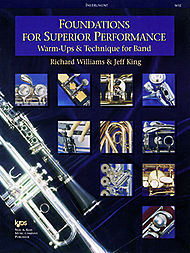 Required Materials:Woodwinds (Flute, Saxophone, Clarinet):1 Box of Rico size 2 ½ or 3 reeds (Saxophone and Clarinet)Cork Grease (Saxophone and Clarinet only) Instrument Cleaning KitBrass (Trumpet, Horn, Baritone, Tuba, Trombone):1 Bottle of Valve Oil (Trumpet, Baritone, Tuba, Horn only)1 Bottle of Slide Oil (Trombone only)Instrument Cleaning KitPercussionVic Firth EP2*** (please do not get the EP1 set) Intermediate Education Pack includes:BSB Stick BagSD1 Snare Drum SticksM3 Medium Hard Yarn Marimba MalletsM6 Hard Plastic 1" Bell MalletsT3 Staccato Timpani Mallets Remo Practice Pad 8 Inches  All Students1 One Inch Three-Ring Binder50 Clear Plastic Sheet Protectors